…..….. – ….…… EDUCATIONAL YEAR……………………………………….. SECONDARY SCHOOL   8TH GRADE 1ST TERM 1ST EXAMName-Surname:………………………………………            Class:……………          Number:………Read the sentences and put (I) for Inviting, (A) for Accepting, (R) for Refusing. (8*2=16 Points)(….) a. I don’t think it’s a good idea.		(….) e. Sure, it sounds awesome.(….) b. Cool! I’ll be there.				(….) f. Shall we go to see a movie?(….) c. Would you like to join us?			(….) g. That sounds bad.(….) d. I am sorry but I can’t.			(….) h. Yeah, I’d love to. What time is it?Fill in the blanks with “Shall we / What about / Would you like”. (7*2=14 Points)………………………….. to read cartoon magazine?………………………….. organising a surprise concert for disabled children?………………………….. drink coffee at Deren’s Cafe?………………………….. inviting your friends to slumber party?…………………………. to make a birthday cake?…………………………. listening to Jazz music?…………………………. buy a big present for Samuel?Read the dialogue and complete the blanks with the correct sentence. (5*2=10 Points)Waiter: ____________________________ (1)Fred: 	Yes but first, ___________________________ (2)Waiter: Of course, here you are. _____________________ (3)Fred: 	I don’t want to eat anything but I would like to drink something.Waiter: ___________________________ (4)Fred: 	I’d like a cup of ice coffee. Waiter: All right. Would you like to have a dessert?Fred: 	_________________________ (5)Match the words with their definitions. (5*2=10 Points)Match the cooking methods with the pictures. (8*2=16 Points)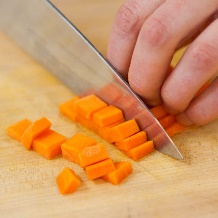 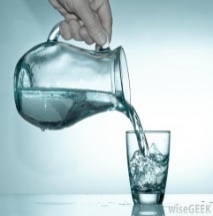 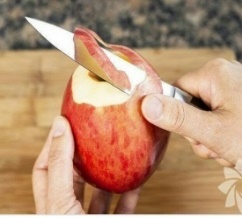 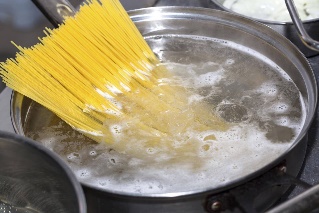 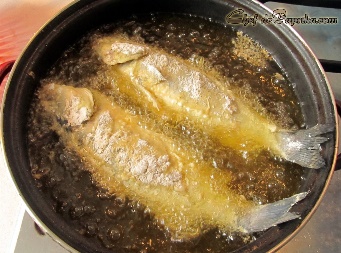 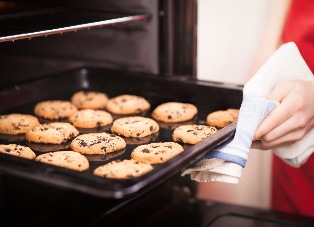 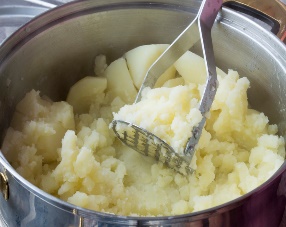 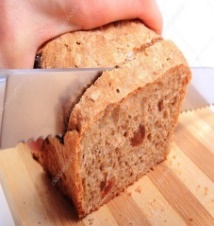 Order the sentences for the recipe. (6*3=18 Points)PANCAKE RECIPE(.......)   Then, heat it.(.......)   Next, pour 1 tablespoon of mixture into a frying pan.(.......)   After that, turn it upside down and heat again.(.......)   First, put the salt, sugar, flour and baking powder in a bowl and mix them. (.......)   Finally, serve your pancake with strawberry jam. Enjoy it!(.......)   Second, add milk and egg and stir them.MULTIPLE CHOICE QUESTIONS – Choose the correct options. (4*4=16 Points)a.Unbearable………Ordinary; usual.b.Typical………To have a good relationshipc.Greet………To say hello to someoned.Get on well with………To support someonee.Back up………Something that you can’t stand